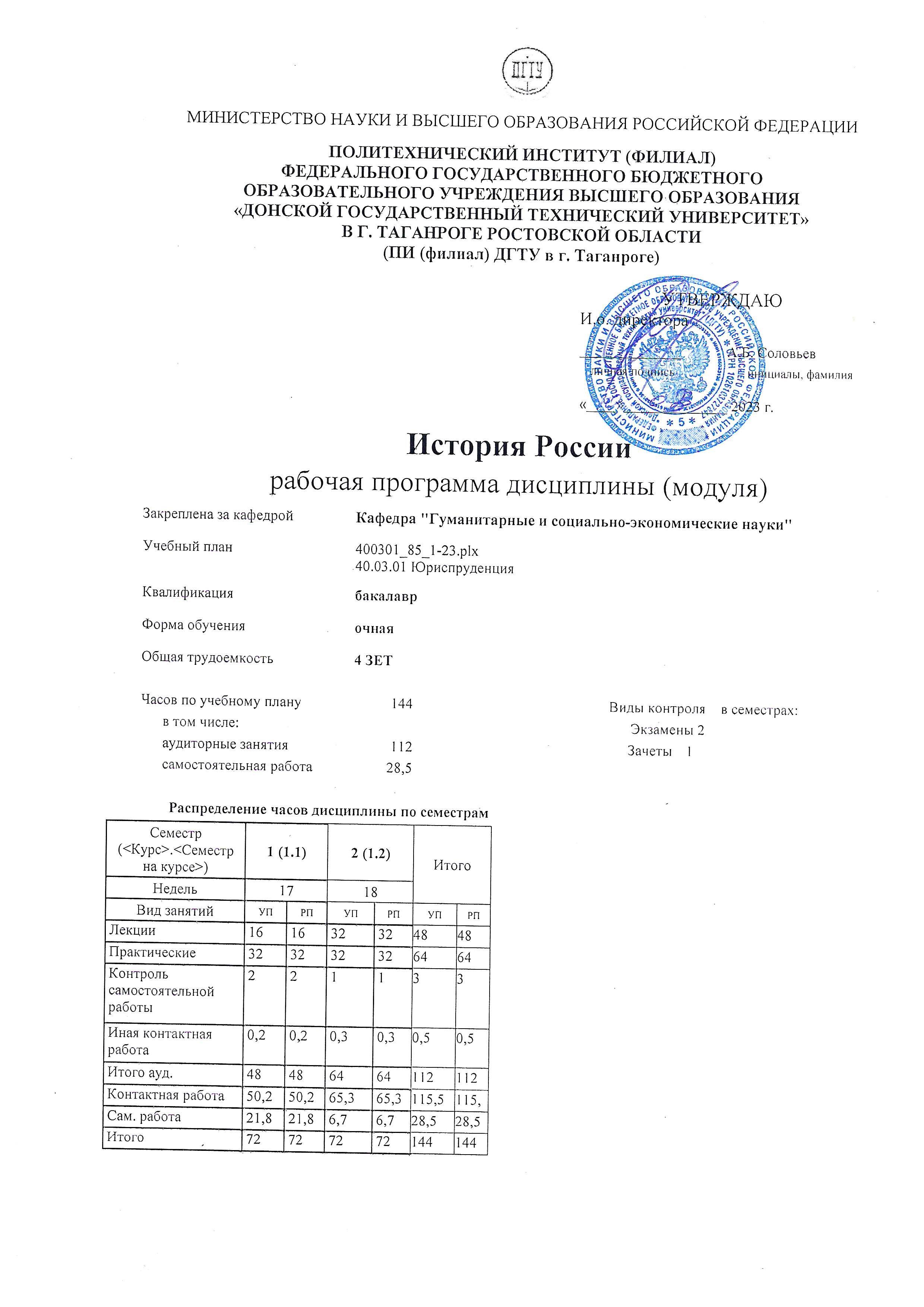 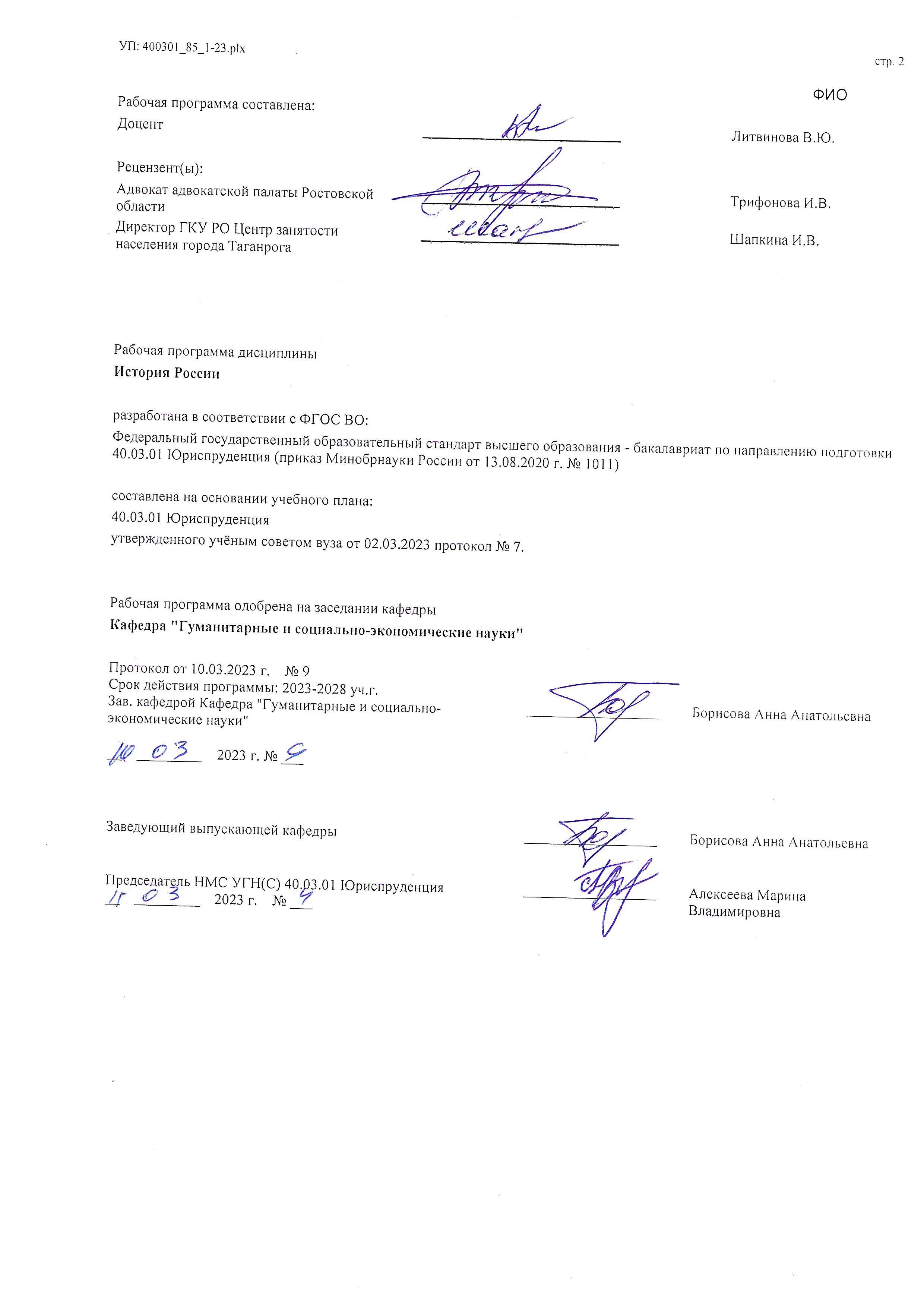 УП: ЛИЦЕЗИР400301_85_1-23.plx	 	  	  	Визирование РП для исполнения в очередном учебном году 	  	  	  Председатель НМС УГН(С) 40.03.01 Юриспруденция  	   __________________ 	 Алексеева Марина  __  _________  ____г. № ___ 	  	Владимировна Рабочая программа по дисциплине «История России» проанализирована и признана актуальной для исполнения в ____ - ____ учебном году. Протокол заседания кафедры «Кафедра "Гуманитарные и социально-экономические науки"» от __  _________  ____г. № ___ Зав. кафедрой   ___________________ 	Борисова Анна Анатольевна __  _________  ____г. № ___  В результате освоения дисциплины (модуля) обучающийся должен 	 	 	 	 	 УП: ЛИЦЕЗИР400301_85_1-23.plxЕвропейская интеграция: от ЕЭС к Евросоюзу. Причины (экономические, политические, территориальные) интеграции. Этапы интеграции. Перестройка в СССР 1985 – 1991 гг. Крах советской системы. Распад СССР. Постсоветская Россия 1990-х гг.: социально-экономическое и политическое развитие; внешняя политика. Имена основных исторических деятелей: Н.М. Карамзин, С.М. Соловьев, В.О. Ключевский, Л.Н. Гумилев, Рюрик, Владимир Красно Солнышко, Ярослав Мудрый, Владимир Мономах, Юрий Долгорукий, Андрей Боголюбский, Александр Невский, Иван Калита, Дмитрий Донской, Сергий Радонежский, Иван III, Иван IV Грозный, Борис Годунов, Лжедмитрий I, Василий Шуйский, Лжедмитрий II, К.А. Минин, князь Д.М. Пожарский, Михаил Федорович Романов, Алексей Михайлович Романов, Никон, Петр I, А.Д. Меншиков, М.В. Ломоносов, Екатерина II, Павел I, Г.А. Потемкин, П.А. Румянцев, А.В. Суворов, Ф.Ф. Ушаков, Н.И. Новиков, А.Н. Радищев, Павел I, Александр I, М.М. Сперанский, Аракчеев,  М.И. Кутузов, П.И. Пестель, Н.М. Муравьев, Николай I, А.Х. Бенкендорф, П.Ф. Чаадаев,  М.И. Глинка, К.П. Брюллов, М.Ю. Лермонтов, Александр II, Лорис-Маликов, Александр III, П.С. Нахимов, С.Ю. Витте, Николай II, П.А. Столыпин, П.Н. Милюков, Г.В. Плеханов, В.М. Чернов, А.Ф. Керенский, С.П. Дягилев, К.С. Станиславский, С.В. Рахманинов, Ф.И. Шаляпин, А.В. Колчак, Л.Г. Корнилов, А.И. Деникин, П.Н. Врангель, В.И. Ленин, Л.Д. Троцкий, М.В. Тухачевский, С.М. Буденный, К.Е. Ворошилов, И.В. Сталин, Г.К. Жуков, Л.П. Берия, Н.С. Хрущев, И.В. Курчатов, А.Д. Сахаров, С.П. Королев, Ю.А. Гагарин, А.И. Солженицын, А.Т. Твардовский, Д.Д. Шостакович, Л.И. Брежнев, А.Н. Косыгин, М.С. Горбачев, Б.Н. Ельцин, Е.Т. Гайдар, В.С. Черномырдин, В.В. Путин. Основные понятия: история, полюдье и повоз, «Русская правда», вече, язычество, кириллица, крестово-купольный стиль, феодальная раздробленность, баскак, ярлык, Судебник, вотчина, поместье, сословно-представительная монархия, Боярская дума, Земский собор, опричнина, крепостное право, «Соборное уложение», старообрядчество, секуляризация, самодержавие, Сенат, Синод, «Табель о рангах», империя,  Просвещенный абсолютизм, декабризм, западничество, «Теория официальной народности», славянофильство, консерватизм, либерализм, социализм, народничество, марксизм, барокко, классицизм, романтизм, реализм, передвижники, «Могучая кучка», модернизация, промышленный переворот, земства, конституционная монархия, Антанта, модернизм,  «военный коммунизм», новая экономическая политика (НЭП), «форсированная индустриализация», коллективизация сельского хозяйства, административно-командная система, тоталитаризм, диссидентское движение, «Пролетарская культура», социалистический реализм, космополитизм, «холодная война», «оттепель», «застой», «перестройка», плюрализм, приватизация и либерализация цен, «новое политическое мышление», сепаратизм, экстремизм, толерантность. Темы практических занятий: Практическое занятие Тема 1. Предмет истории как науки: цель и задачи её изучения. Сущность, формы, функции исторического сознания. Социально-экономическое и социально-политическая сравнительная характеристика древних германцев и древних славян. /Пр/. Вопросы для обсуждения: Предмет истории как науки: цель и задачи её изучения. Формационный и цивилизационный подходы в историческом познании. Методы и источники изучения истории. Понятие и классификация исторического источника. Отечественная историография в прошлом и настоящем: общее и особенное. Методология и теория исторической науки. История России – неотъемлемая часть всемирной истории 7. Социальные отношения: германцы и славяне; Политическая структура. Собственность у древних германцев и славян. Славяне и их соседи (скандинавы, Хазарский каганат, Волжская Булгария, Степь). Быт и религия древних славян. Практическое занятие Тема 2 Становление Древнерусской государственности (IX – XI вв.). Франкское общество и государство, Византия, Арабы и ислам. (Раннее средневековье). /Пр/. Вопросы для обсуждения: Франкское общество и государство; Империя Карла Великого; Византийская империя; Арабы и ислам; Образование Древнерусского государства; Русская правда – как первый свод законов, её сравнение с “варварскими правдами” (Салической правдой). Практическое занятие Тема 3. Удельная раздробленность XII – XIV вв. Монголо-татарское иго. Русские земли в эпоху удельной раздробленности. Монголо-татарское нашествие и его последствия. /Пр/. Вопросы для обсуждения: Особенности социально-экономического развития и политического устройства Владимиро-Суздальского княжества. Особенности социально-экономического развития и политического устройства Новгородской торговой республики. Особенности социально-экономического развития и политического устройства Галицкого и Волынского княжеств. Монгольское нашествие и его последствия. Установление монголо-татарского ига. Борьба Северной Руси с внешней агрессией. Разность политики Александра Невского и Даниила Галицкого в отношении Запада и Востока. Формы зависимости русских земель от Орды. Практическое занятие Тема 4. Московское государство XIV-XVI вв. Борьба за объединение Северо - Восточной Руси. Формирование русского централизованного государства. Правление Ивана IV Грозного. /Пр/. Вопросы для обсуждения: Внутренняя политика Ивана III: организация управления на местах (кормления), местничество. Судебник 1497 г. Организация вооруженных сил в 15-нач. 16 вв. Формирование поместной системы. Помещики - “русские рыцари”? Формирование государственной идеологии. Образование Великого княжества литовского. Реформы “Избранной рады”; Опричнина; Население Российского государства: состав, расселение, основные социальные группы и из взаимоотношения. Экономическое развитие Московского государства в середине XV-конце XVI вв. Россия в международных отношениях (середина XV - конец XVI вв.) Практическое занятие Тема 5. Россия в XVII в.: от Смуты к стабильности. Окончательное оформление крепостничества. Русская культура в XIII-XVII вв. Московское царство и Речь Посполитая во второй половине XVI- первой половине XVII вв.: сравнительная характеристика. /Пр/. Вопросы для обсуждения : Смутное время, его причины и последствия. Россия и Речь Посполитая: крестьянство; Россия и Речь Посполитая: развитие городов; Россия и Речь Посполитая: служилые люди и шляхта; Россия и Речь Посполитая: бояре и магнаты, Земские соборы и сеймы; Россия и Речь Посполитая: полномочия царя и короля, особенности развития государственных аппаратов. Практическое занятие Тема 6. Россия в XVIII веке: становление российского абсолютизма и начало модернизации Просвещённый абсолютизм. Апогей крепостничества и золотой век русского дворянства. /Пр/. Вопросы для обсуждения: “Просвещённый абсолютизм” в Европе; Внутренняя политика Екатерины II; “Непросвещённый абсолютизм” Павла I; Социально-экономическое развитие России в XVIII в.; Русское крестьянство в XVIII в. “Апогей крепостничества”. Восстание Е. Пугачёва; “Золотой век русского дворянства”. Изменение положения служилого сословия в XVIII в. и его самосознания; Основные цели, направления и результаты внешней политики России в XVIII в. Практическое занятие Тема 7. Россия в первой половине XIX в.: попытки реформ и консервация. /Пр/. Вопросы для обсуждения: Александр I: царь-реформатор. Негласный комитет. М.М. Сперанский и его план государственных преобразований. Александр I: царь-консерватор. Аракчеевщина. Декабристы: причины, социальный состав, идеи, цели и задачи. Восстание на Сенатской площади. Процесс декабристов. Дальнейшая консервация режима при Николае I. Проекты преобразований. Русское общество в первой половине XIX в.: дворянство, разночинцы, крестьяне, горожане. Практическое занятие Тема 8. «Великие реформы» и Контрреформы второй половины XIX вв. /Пр/. Вопросы для обсуждения: Великие реформы в России: причины, ход, последствия. Специфика России в пореформенный период: контрреформы Александра III. Социально-экономическое развитие России в пореформенный период. Россия в международных отношениях. Революция Мэйдзи как “модернизация сверху”. Практическое занятие Тема 9. Россия накануне: конец XIX-начало XX вв. /Пр/. Вопросы для обсуждения: Консервативная общественно-политическая мысль в России; Либеральная общественно-политическая мысль в России; Революционно-демократическая общественно-политическая мысль в России; 4. Марксистские кружки в России конца XIX века; Золотой век русской культуры. Российская империя в начале XX века. Революция 1905-1907 гг.: причины, ход, результаты. Манифест 17 октября 1905 гг. и особенности формирования многопартийной системы и российского парламентаризма. Образование и деятельность Государственной Думы в начале XX в. – начало изменений в политической системе Российской империи. Общественные движения и политические партии Российской Империи; Столыпинская аграрная реформа, ее значение и последствия. Практическое занятие Тема 10 Революция 1917 г. и Гражданская война /Пр/. Вопросы для обсуждения: 1. Приход к власти большевиков в октябре 1917 г. Первые месяцы советской власти (осень 1917 – лето 1918 гг.) 2. Гражданская война в России: Социальный состав, идеология, движущие силы, политика. Причины победы “красных”. Причины поражения “белых”. 3. Социально-экономические изменения в России в годы Гражданской войны. Практическое занятие Тема 11 Россия и СССР в 1920 – 1930 гг. Период НЭПа и сталинская модернизация. Социально- экономическое и общественно-политическое развитие страны. /Пр/. 1. Экономическая стабилизация на Западе. 2. Новая экономическая политика в СССР. Формирование в СССР тоталитарного общества. Сталинская модернизация экономики СССР: коллективизация. Сталинская модернизация экономики СССР: индустриализация. Великая Отечественная война: без срока давности Практическое занятие Тема 12: Великая Отечественная война 1941 – 1945 гг. Вопросы для обсуждения: 1.Основные события войны, её народный характер 2.Герои и подвиги. 3. Источники и цена Победы. 4.Итоги Великой Отечественной войны. Значение победы советского народа в Великой Отечественной войне для нашей страны и мира. 5.Ваши личные оценки, заключения о характере Великой Отечественной войны, значении Победы, дискуссионных вопросах её освещения. Практическое занятие Тема 13: Великая Отечественная война: без срока давности. Преступления германских нацистов, их союзников и пособников против мирного населения нашей страны. Вопросы для обсуждения: 1.Раскройте сущность и бесчеловечные формы гитлеровского нацистского оккупационного режима на территории СССР. Проанализируйте ход и последствия геноцида мирного населения в оккупированных немецкой армией областях РСФСР. 2.Охарактеризуйте массовые расправы и репрессии немецких нацистов, их союзников и пособников по отношению к мирному населению в Ростовской области. 3.Проанализируйте данные Чрезвычайной государственной комиссии по установлению и расследованию злодеяний немецко-фашистских захватчиков и их сообщников и причинённого ими ущерба гражданам, колхозам, общественным организациям, государственным предприятиям и учреждениям СССР (ЧГК) по Ростовской области. 4.Места памяти жертв немецких нацистов и боевой славы в городе Ростове-н/Д. и в Ростовской области (выяснение местоположения данных мест, изучение информации о произошедших здесь событиях, коллективное обсуждение содержания данных событий в форме «круглого стола» преподавателей и студентов), 5.Посещение студентами памятных мест расправ германских нацистов с мирным населением и посещение памятных мест боевой славы города Ростова-н/Д. и других населённых пунктов  Ростовской  области (отдание дани памяти жертвам нацистов, проведение «Минуты молчания», возложение венков и цветов, проведение памятной видео-и фотосъёмки на фоне данных памятных мест, коллективное обсуждение вопросов бесчеловечной сущности, массовости, форм проведения и масштабов расправ  нацистов с мирным население Ростовской области, чтение отрывков из опубликованных воспоминаний очевидцев тех событий, просмотр хроникальных фото- и видеоматериалов о данных событиях). Практическое занятие Тема 14: Великая Отечественная война в культурном измерении и в  общественном и индивидуальном сознании и современной исторической памяти. Вопросы для обсуждения: 1. Великая Отечественная война  в  советской и современной и зарубежной  российской литературе, драматургии,  театре и кинематографе: историческая правда и вымыслы. 2.Великая Отечественная война в современном общественном и индивидуальном сознании. Задачи сохранения объективной исторической памяти о войне. 3.Участие Ваших предков в Великой Отечественной войны (по воспоминаниям Ваших родных и близких, итогам самостоятельной работы студентов с сайтами  Подвиг народа и Память народа). Задание выполняется в форме проекта. Практическое занятие Тема 15 Социально-экономические и общественно-политические процессы в СССР с 1945 – 1991 гг./ /Пр/ Вопросы для обсуждения: Восстановление и развитие советской экономики. Ужесточение экономической политики. Положение в сельском хозяйстве; Экономические преобразования Н.С. Хрущёва; Реформа 1965 г. и её последствия; “Застой” и стагнация в экономическом развитии СССР конца 1960-середине 1980 гг. Социально-экономическое развитие СССР в годы Перестройки. Внутриполитическое развитие страны в 1945—53 гг.: усиление сталинских репрессий: борьба с космополитизмом, ленинградское дело, дело врачей. Борьба за власть внутри партии; Идеология и культура в 1945—1953 гг. Борьба с возникшим свободомыслием. «Лысенковщина» в науке; 8. Десталинизация; 9. Общественно-политическое развитие СССР в начале 1960- середине 1980-х гг. Диссидентское движение; 10. Феномен советской культуры. 11. Общественно-политическое развитие СССР в годы Перестройки Практическое занятие Тема 16. Распад СССР. Постсоветская Россия: основные проблемы развития /Пр/ Вопросы для обсуждения: Общественно-политическое развитие России в 1990-е гг. Экономическое развитие России в 1990-е гг. Социальное развитие России в 1990-е гг. Внешняя политика России в 1990-е гг. Основные проблемы развития мирового сообщества в конце XX - начале XXI вв. УП: ЛИЦЕЗИР400301_85_1-23.plx	 1. ЦЕЛИ ОСВОЕНИЯ ДИСЦИПЛИНЫ (МОДУЛЯ) 1. ЦЕЛИ ОСВОЕНИЯ ДИСЦИПЛИНЫ (МОДУЛЯ) 1.1 Дисциплина «История» имеет своим назначением формирование у студентов соответствующих базовых знаний о закономерностях и этапах исторического процесса, основных событиях и явлениях отечественной и мировой истории; гуманистических ценностях, навыков получения, анализа и обобщения исторической информации. 1.2 Целью дисциплины является формирование целостного видения исторического процесса, изучение исторического места России в мировом сообществе цивилизаций, понимание особенностей  развития российского социума и культуры в сравнении с культурно-историческим опытом разных народов,патриотическое воспитание студентов. 1.3 Для достижения данной цели необходимо решать следующие задачи: 1.4 - раскрыть многовариантность исторического процесса, показывать основные закономерности и движущие силы, место человека в историческом процессе, политической организации общества; 1.5 - изучить процесс становления и развития российской цивилизации; 1.6 - прививать студентам понимание гражданственности и патриотизма как преданности своему Отечеству, стремления своими действиями служить его интересам, в том числе и защите национальных интересов России; 1.7 - воспитывать высоконравственные качества, моральные нормы, толерантность; 1.8 - рассматривать место и роль области деятельности выпускника в общественном развитии, взаимосвязи с другими социальными институтами; 1.9 - развивать навыки исторической аналитик, прежде всего способность на основе исторического анализа и проблемного подхода преобразовывать информацию в знание; осмысливать процессы, события и явления в России и мировом сообществе в их динамике и взаимосвязи, руководствуясь принципами научной объективности и историзма; 1.10 - развивать творческое мышление, самостоятельность суждений, интерес к отечественному и мировому культурному и научному наследию, его сохранению и приумножению; 1.11 - прививать навыки культурного общения, содействовать формированию эстетических идеалов и культурных ориентиров. 2. МЕСТО ДИСЦИПЛИНЫ (МОДУЛЯ) В СТРУКТУРЕ ОБРАЗОВАТЕЛЬНОЙ ПРОГРАММЫ 2. МЕСТО ДИСЦИПЛИНЫ (МОДУЛЯ) В СТРУКТУРЕ ОБРАЗОВАТЕЛЬНОЙ ПРОГРАММЫ 2. МЕСТО ДИСЦИПЛИНЫ (МОДУЛЯ) В СТРУКТУРЕ ОБРАЗОВАТЕЛЬНОЙ ПРОГРАММЫ 2. МЕСТО ДИСЦИПЛИНЫ (МОДУЛЯ) В СТРУКТУРЕ ОБРАЗОВАТЕЛЬНОЙ ПРОГРАММЫ Цикл (раздел) ОП: Цикл (раздел) ОП: Цикл (раздел) ОП: Б1.О 2.1 Требования к предварительной подготовке обучающегося: Требования к предварительной подготовке обучающегося: Требования к предварительной подготовке обучающегося: 2.1.1 Успешное освоение школьной программы по дисциплине "История России", знание основных событий истории России и мировой истории, владение навыками письменной и устной речи, ведения дискуссии, умения конспектировать лекционный материал и работать с текстом. Успешное освоение школьной программы по дисциплине "История России", знание основных событий истории России и мировой истории, владение навыками письменной и устной речи, ведения дискуссии, умения конспектировать лекционный материал и работать с текстом. Успешное освоение школьной программы по дисциплине "История России", знание основных событий истории России и мировой истории, владение навыками письменной и устной речи, ведения дискуссии, умения конспектировать лекционный материал и работать с текстом. 2.2 Дисциплины (модули) и практики, для которых освоение данной дисциплины (модуля) необходимо как предшествующее: Дисциплины (модули) и практики, для которых освоение данной дисциплины (модуля) необходимо как предшествующее: Дисциплины (модули) и практики, для которых освоение данной дисциплины (модуля) необходимо как предшествующее: 2.2.1 Основы нравственности Основы нравственности Основы нравственности 2.2.2 Философия Философия Философия 3. КОМПЕТЕНЦИИ ОБУЧАЮЩЕГОСЯ, ФОРМИРУЕМЫЕ В РЕЗУЛЬТАТЕ ОСВОЕНИЯ ДИСЦИПЛИНЫ (МОДУЛЯ) 3. КОМПЕТЕНЦИИ ОБУЧАЮЩЕГОСЯ, ФОРМИРУЕМЫЕ В РЕЗУЛЬТАТЕ ОСВОЕНИЯ ДИСЦИПЛИНЫ (МОДУЛЯ) 3. КОМПЕТЕНЦИИ ОБУЧАЮЩЕГОСЯ, ФОРМИРУЕМЫЕ В РЕЗУЛЬТАТЕ ОСВОЕНИЯ ДИСЦИПЛИНЫ (МОДУЛЯ) 3. КОМПЕТЕНЦИИ ОБУЧАЮЩЕГОСЯ, ФОРМИРУЕМЫЕ В РЕЗУЛЬТАТЕ ОСВОЕНИЯ ДИСЦИПЛИНЫ (МОДУЛЯ) УК-5.Способен логически верно, аргументированно и ясно строить устную и письменную речь с единообразным и корректным использованием профессиональной юридической лексикиУК-5.Способен логически верно, аргументированно и ясно строить устную и письменную речь с единообразным и корректным использованием профессиональной юридической лексикиУК-5.Способен логически верно, аргументированно и ясно строить устную и письменную речь с единообразным и корректным использованием профессиональной юридической лексикиУК-5.Способен логически верно, аргументированно и ясно строить устную и письменную речь с единообразным и корректным использованием профессиональной юридической лексикиУК-5.1: Демонстрирует уважительное отношение к историческому наследию и социокультурным традициям различных социальных групп, опирающееся на знание этапов исторического развития России в контексте мировой истории, культурных традиций мира включая мировые религии, философские и этические учения УК-5.1: Демонстрирует уважительное отношение к историческому наследию и социокультурным традициям различных социальных групп, опирающееся на знание этапов исторического развития России в контексте мировой истории, культурных традиций мира включая мировые религии, философские и этические учения УК-5.1: Демонстрирует уважительное отношение к историческому наследию и социокультурным традициям различных социальных групп, опирающееся на знание этапов исторического развития России в контексте мировой истории, культурных традиций мира включая мировые религии, философские и этические учения УК-5.1: Демонстрирует уважительное отношение к историческому наследию и социокультурным традициям различных социальных групп, опирающееся на знание этапов исторического развития России в контексте мировой истории, культурных традиций мира включая мировые религии, философские и этические учения Знать: Знать: Знать: Знать: Уровень 1 Уровень 1 основы социально-исторического развития основы социально-исторического развития Уровень 2 Уровень 2 особенности социально-исторического развития различных культур особенности социально-исторического развития различных культур Уровень 3 Уровень 3 закономерности и особенности развития различных культур в социально-историческом, этическом и философском контекстах закономерности и особенности развития различных культур в социально-историческом, этическом и философском контекстах Уметь: Уметь: Уметь: Уметь: Уровень 1 Уровень 1 воспринимать межкультурное разнообразие общества воспринимать межкультурное разнообразие общества Уровень 2 Уровень 2 воспринимать межкультурное разнообразие общества в социально-историческом, этническом и философском контекстах воспринимать межкультурное разнообразие общества в социально-историческом, этническом и философском контекстах Уровень 3 Уровень 3 использовать знания о межкультурном многообразии общества в социально-историческом, этническом и философском контекстах при осуществлении своей профессиональной деятельности использовать знания о межкультурном многообразии общества в социально-историческом, этническом и философском контекстах при осуществлении своей профессиональной деятельности Владеть: Владеть: Владеть: Владеть: Уровень 1 Уровень 1 навыками коммуницирования навыками коммуницирования Уровень 2 Уровень 2 навыками межкультурного взаимодействия навыками межкультурного взаимодействия Уровень 3 Уровень 3 навыками использования знаний о межкультурном многообразии общества в социально-историческом, этническом и философском контекстах при осуществлении своей профессиональной деятельности навыками использования знаний о межкультурном многообразии общества в социально-историческом, этническом и философском контекстах при осуществлении своей профессиональной деятельности 3.1 Знать: 3.1.1 Основные исторические факты, события и имена исторических деятелей России,основные события и процессы отечественной истории в контексте мировой истории, закономерности и этапы исторического процесса. 3.2 Уметь: 3.2.1 Анализировать элементы, устанавливать связи между ними, сводить их в единую систему, проводить научное исследование, грамотно и аргументировано представить свою позицию,критически воспринимать, анализировать и оценивать историческую информацию, факторы и механизмы исторических изменений 3.3 Владеть: 3.3.1 Навыки исторического, историко-типологического, сравнительно-типологического анализа для определения места профессиональной деятельности в культурно-исторической парадигме; ведение полемики с привлечением знаний исторических закономерностей, событий и явлений, обоснования собственной гражданской позиции на основе анализа, синтеза и выявления исторических закономерностей исторических фактов. 4. СТРУКТУРА И СОДЕРЖАНИЕ ДИСЦИПЛИНЫ (МОДУЛЯ) 4. СТРУКТУРА И СОДЕРЖАНИЕ ДИСЦИПЛИНЫ (МОДУЛЯ) 4. СТРУКТУРА И СОДЕРЖАНИЕ ДИСЦИПЛИНЫ (МОДУЛЯ) 4. СТРУКТУРА И СОДЕРЖАНИЕ ДИСЦИПЛИНЫ (МОДУЛЯ) 4. СТРУКТУРА И СОДЕРЖАНИЕ ДИСЦИПЛИНЫ (МОДУЛЯ) 4. СТРУКТУРА И СОДЕРЖАНИЕ ДИСЦИПЛИНЫ (МОДУЛЯ) 4. СТРУКТУРА И СОДЕРЖАНИЕ ДИСЦИПЛИНЫ (МОДУЛЯ) 4. СТРУКТУРА И СОДЕРЖАНИЕ ДИСЦИПЛИНЫ (МОДУЛЯ) Код занятия Наименование разделов и тем /вид занятия/ Семестр / Курс Часов Компетен- ции Литература Интер акт. Примечание Раздел 1. Теория исторической 1.1 Предмет истории как науки: цель и  задачи её изучения. Сущность, формы, функции исторического сознания. Формационный и цивилизационный подходы в историческом познании. Методы и источники изучения истории. Понятие и классификация исторического источника. Отечественная историография в прошлом и настоящем: общее и особенное. Методология и теория исторической науки. История России – неотъемлемая часть всемирной истории. /Лек/ 1 2 УК-5.1 Л1.1 Л1.2 Л1.3Л2.1 Л2.2Л3.1 Э1 Э2 Э3 0 1.2 Предмет истории как науки: цель и задачи её изучения. Сущность, формы, функции исторического сознания. Формационный и цивилизационный подходы в историческом познании. Методы и источники изучения истории. Понятие и классификация исторического источника. Отечественная историография в прошлом и настоящем: общее и особенное. Методология и теория исторической науки. История России – неотъемлемая часть всемирной истории. Социально-экономическое и социально-политическая сравнительная характеристика древних германцев и древних славян. /Пр/ 1 6 УК-5.1 Л1.1 Л1.2 Л1.3Л2.1 Л2.2Л3.1 Э1 Э2 Э3 0 1.3 Подготовка к практическому занятию по теме "История как наука" /Ср/ 1 4 УК-5.1 Л1.1 Л1.2 Л1.3Л2.1 Л2.2Л3.1 Э1 Э2 Э3 0 Раздел 2. Русь в Средние века 2.1 Становление Древнерусской государственности (IX – XI вв.)  /Лек/ 1 2 УК-5.1 Л1.1 Л1.2 Л1.3Л2.1 Л2.2Л3.1 Э1 Э2 Э3 0 2.2 Становление Древнерусской государственности (IX – XI вв.) Франкское общество и государство, Византия, Арабы и ислам. (Раннее средневековье).   /Пр/ 1 6 УК-5.1 Л1.1 Л1.2 Л1.3Л2.1 Л2.2Л3.1 Э1 Э2 Э3 0 2.3 Удельная раздробленность XII – XIV вв. Монголо-татарское иго. /Лек/ 1 2 УК-5.1 Л1.1 Л1.2 Л1.3Л2.1 Л2.2Л3.1 Э1 Э2 Э3 0 2.4 Удельная раздробленность XII – XIV вв. Монголо-татарское иго. /Пр/ 1 6 УК-5.1 Л1.1 Л1.2 Л1.3Л2.1 Л2.2Л3.1 Э1 Э2 Э3 0 2.5 Подготовка к практическим занятиям по темам раздела "Русь в Средние века" /Ср/ 1 8 УК-5.1 Л1.1 Л1.2 Л1.3Л2.1 Л2.2Л3.1 Э1 Э2 Э3 0 Раздел 3. Московское государство 3.1 Московское государство XIV-XVI вв. Борьба за объединение Северо- Восточной Руси. Формирование русского централизованного государства. Правление Ивана IV Грозного /Лек/ 1 4 УК-5.1 Л1.1 Л1.2 Л1.3Л2.1 Л2.2Л3.1 Э1 Э2 Э3 0 3.2 Московское государство XIV-XVI вв. Борьба за объединение Северо- Восточной Руси. Формирование русского централизованного государства. Правление Ивана IV Грозного /Пр/ 1 6 УК-5.1 Л1.1 Л1.2 Л1.3Л2.1 Л2.2Л3.1 Э1 Э2 Э3 0 3.3 Россия в XVII в.: от Смуты к стабильности /Лек/ 1 4 УК-5.1 Л1.1 Л1.2 Л1.3Л2.1 Л2.2Л3.1 Э1 Э2 Э3 0 3.4 Россия в XVII в.: от Смуты к стабильности. Окончательное оформление крепостничества. Русская культура в XIII-XVII вв.. Московское царство и Речь Посполитая во второй половине XVI- первой половине XVII вв.: сравнительная характеристика.  /Пр/ 1 6 УК-5.1 Л1.1 Л1.2 Л1.3Л2.1 Л2.2Л3.1 Э1 Э2 Э3 0 3.5 Подготовка к практическим занятиям по темам раздела "Московское государство" /Ср/ 1 9,8 УК-5.1 Л1.1 Л1.2 Л1.3Л2.1 Л2.2Л3.1 Э1 Э2 Э3 0 3.6 Приём  зачета /ИКР/ 1 0,2 УК-5.1 Л1.1 Л1.2 Л1.3Л2.1 Л2.2Л3.1 Э1 Э2 Э3 Э4 Э5 0 Раздел 4. Россия в Новое время 4.1 Россия в XVIII веке: становление российского абсолютизма и начало модернизации  /Лек/ 2 2 УК-5.1 Л1.1 Л1.2 Л1.3Л2.1 Л2.2Л3.1 Э1 Э2 Э3 Э4 Э5 Э6 0 4.2 Россия в XVIII веке: становление российского абсолютизма и начало модернизации. Просвещённый абсолютизм. Апогей крепостничества и золотой век русского дворянства.  /Пр/ 2 2 УК-5.1 Л1.1 Л1.2 Л1.3Л2.1 Л2.2Л3.1 Э1 Э2 Э3 Э4 Э5 Э6 0 4.3 Россия в первой половине XIX в.: попытки реформ и консервация /Лек/ 2 2 УК-5.1 Л1.1 Л1.2 Л1.3Л2.1 Л2.2Л3.1 Э1 Э2 Э3 Э4 Э5 Э6 0 4.4 Россия в первой половине XIX в.: попытки реформ и консервация /Пр/ 2 2 УК-5.1 Л1.1 Л1.2 Л1.3Л2.1 Л2.2Л3.1 Э1 Э2 Э3 Э4 Э5 Э6 0 4.5 «Великие реформы» и Контрреформы второй половины XIX вв. /Лек/ 2 2 УК-5.1 Л1.1 Л1.2 Л1.3Л2.1 Л2.2Л3.1 Э1 Э2 Э3 Э4 Э5 Э6 0 4.6 «Великие реформы» и Контрреформы второй половины XIX вв. /Пр/ 2 2 УК-5.1 Л1.1 Л1.2 Л1.3Л2.1 Л2.2Л3.1 Э1 Э2 Э3 Э4 Э5 Э6 0 4.7 Россия накануне: конец XIX-начало XX вв. /Лек/ 2 2 УК-5.1 Л1.1 Л1.2 Л1.3Л2.1 Л2.2Л3.1 Э1 Э2 Э3 Э4 Э5 Э6 0 4.8 Россия накануне: конец XIX-начало XX вв. /Пр/ 2 2 УК-5.1 Л1.1 Л1.2 Л1.3Л2.1 Л2.2Л3.1 Э1 Э2 Э3 Э4 Э5 Э6 0 Раздел 5. Россия в Новейшее время 5.1 Революция 1917 г. и Гражданская война.СССР в 20 – 30 гг.   /Лек/ 2 4 УК-5.1 Л1.1 Л1.2 Л1.3Л2.1 Л2.2Л3.1 Э1 Э2 Э3 Э7 0 5.2 Революция 1917 г. и Гражданская война. СССР в 20 – 30 гг.   /Пр/ 2 4 УК-5.1 Л1.1 Л1.2 Л1.3Л2.1 Л2.2Л3.1 Э1 Э2 Э3 Э7 0 5.3 Россия и СССР в 1920 – 1930 гг. Период НЭПа и сталинская модернизация. Социально-экономическое и общественно-политическое развитие страны /Пр/ 2 4 УК-5.1 Л1.1 Л1.2 Л1.3Л2.1 Л2.2Л3.1 Э1 Э2 Э3 Э4 Э5 Э6 Э7 Э8 Э9 Э10 Э11 0 5.4 Великая Отечественная война: без срока давности: Лекция 1 Великая Отечественная война 1941 – 1945 гг. СССР и мир накануне и в начале II мировой войны (1939 – 1945 гг.)  СССР накануне Великой Отечественной войны. Начало войны и её этапы. Народный характер Великой Отечественной войны. Основные сражения и битвы войны, полководцы, массовое добровольческое движение, героизм и самопожертвование партизан и подпольщиков, роль тыла в победе над врагом, массовый героизм и мужество советских людей. Герои и подвиги, Источники и цена Победы. Итоги Великой Отечественной войны. Всемирно-историческое значение победы советского народа в Великой Отечественной войне для нашей страны и всего мира. /Лек/ 2 4 УК-5.1 Л1.1 Л1.2 Л1.3Л2.1 Л2.2Л3.1 Э1 Э2 Э3 Э4 Э5 Э6 Э7 Э8 Э9 Э10 Э11 0 5.5 Великая Отечественная война: без срока давности: 1 тема: Великая Отечественная война 1941 – 1945 гг. Вопросы для обсуждения: 1.Основные события войны, её народный характер 2.Герои и подвиги. 3.Источники и цена Победы. 4.Итоги Великой Отечественной войны. Значение победы советского народа в Великой Отечественной войне для нашей страны и мира. 5.Ваши личные оценки, заключения о характере Великой Отечественной войны, значении Победы, дискуссионных вопросах её освещения. /Пр/ 2 4 УК-5.1 Л1.1 Л1.2 Л1.3Л2.1 Л2.2Л3.1 Э1 Э2 Э3 Э4 Э5 Э6 Э7 Э8 Э9 Э10 Э11 0 5.6 Великая Отечественная война: без срока давности: Лекция 2. Великая Отечественная война: без срока давности. Преступления германских нацистов, их союзников и пособников против мирного населения нашей страны. Историография и источники изучения массовых расправ немецких нацистов с мирным населением на советской территории. Идеологические и институциональные основы нацистских преступлений против человечности Сущность и конкретные проявления гитлеровского оккупационного режима на территории СССР. Геноцид мирного населения в областях РСФСР. Репрессии в отношении мирного населения: массовые расстрелы, сожжения, пытки, истязания женщин, стариков, детей. Принудительный угон молодёжи на работы в Германию и её массовая гибель. Данные Чрезвычайной государственной комиссии по установлению и расследованию злодеяний немецко- фашистских захватчиков и их сообщников и причинённого ими ущерба гражданам, колхозам, общественным организациям, государственным предприятиям и учреждениям СССР (ЧГК) как документальные свидетельства проявления нацистских преступлений. Соотношение военных потерь и потерь среди мирного населения как показатель геноцида по отношению к населению нашей страны. Массовые убийства, истязания, пытки мирного гражданского населения на оккупированных германскими войсками российских территориях в массовом и индивидуальном сознании жителей военного и послевоенного периодов времени, современного поколения россиян. /Лек/ 2 4 УК-5.1 Л1.1 Л1.2 Л1.3Л2.1 Л2.2Л3.1 Э1 Э2 Э3 Э4 Э5 Э6 Э7 Э8 Э9 Э10 Э11 0 5.7 Великая Отечественная война: без срока давности: 2 тема: Великая Отечественная война: без срока давности. Преступления германских нацистов, их союзников и пособников против мирного населения нашей страны. Вопросы для обсуждения: 1.Раскройте сущность и бесчеловечные формы гитлеровского нацистского оккупационного режима на территории СССР. Проанализируйте ход и последствия геноцида мирного населения в оккупированных немецкой армией областях РСФСР. 2.Охарактеризуйте массовые расправы и репрессии немецких нацистов, их союзников и пособников по отношению к мирному населению в Ростовской области. 3.Проанализируйте данные Чрезвычайной государственной комиссии по установлению и расследованию злодеяний немецко- фашистских захватчиков и их сообщников и причинённого ими ущерба гражданам, колхозам, общественным организациям, государственным предприятиям и учреждениям СССР (ЧГК) по Ростовской области. 4.Места памяти жертв немецких нацистов и боевой славы в городе Ростове-н/Д. и в Ростовской области (выяснение местоположения данных мест, изучение информации о произошедших здесь событиях, коллективное обсуждение содержания данных событий в форме «круглого стола» преподавателей и студентов), 5.Посещение студентами памятных мест расправ германских нацистов с мирным населением и посещение памятных мест боевой славы города Ростова-н/Д. и других населённых пунктов  Ростовской  области (отдание дани памяти жертвам нацистов, проведение «Минуты молчания», возложение венков и цветов, проведение памятной видео-и фотосъёмки на фоне данных памятных мест, коллективное обсуждение вопросов бесчеловечной сущности, массовости, форм проведения и масштабов расправ  нацистов с мирным населением Ростовской области, чтение отрывков из опубликованных воспоминаний очевидцев тех событий, просмотр хроникальных фото- и видеоматериалов о данных событиях). /Пр/ 2 4 УК-5.1 Л1.1 Л1.2 Л1.3Л2.1 Л2.2Л3.1 Э1 Э2 Э3 Э4 Э5 Э6 Э7 Э8 Э9 Э10 Э11 0 5.8 Великая Отечественная война: без срока давности: Лекция 3. Великая  Отечественная война в культурном измерении и в общественном и индивидуальном сознании и современной исторической памяти Великая  Отечественная война в советской послевоенной и современной российской литературе и искусстве: культурологический дискурс. Война в советской и современной российской литературе, драматургии, театре и кинематографе. Позитивные и негативные аспекты. Отражение событий Второй мировой войны на Восточном фронте в зарубежной литературе искусстве на разных этапах послевоенного периода. Великая Отечественная  война в массовом и индивидуальном сознании в период войны и на последующих этапах советского периода истории нашей страны. Трансформации  в характеристике некоторых событий войны, роли высшего военно- политического руководства СССР, конкретных военачальников и  героев. Война в воспоминаниях и оценках её участников и очевидцев и представителей последующих поколений советских людей. «Белые пятна» войны и их влияние на трансформации массового и индивидуального сознания и исторической памяти на разных этапах послевоенного периода. Мифы и фальсификации о войне и их влияние на изменения в массовом и индивидуальном сознании. Проблема советского коллаборационизма и её отражение в общественном сознании. Великая  Отечественная война в современном общественном и индивидуальном сознании. Задачи сохранения объективной исторической памяти о войне. Вторая мировая война на Восточном фронте глазами противника. Характеристики войны в современном общественном и индивидуальном  сознании граждан зарубежных стран на разных этапах послевоенного периода и на современном этапе. Оценки политиков и рядовых граждан, соотношение объективности и субъективизма, политико-идеологическая ангажированность, влияние современных политико-идеологических факторов. /Лек/ 1 2 УК-5.1 Л1.1 Л1.2 Л1.3Л2.1 Л2.2Л3.1 Э1 Э2 Э3 Э4 Э5 Э6 Э7 Э8 Э9 Э10 Э11 0 5.9 Великая Отечественная война: без срока давности: 3 тема: Великая Отечественная война в культурном измерении и в общественном и индивидуальном сознании и современной исторической памяти. Вопросы для обсуждения: 1. Великая Отечественная война  в советской и современной и зарубежной российской литературе, драматургии, театре и  кинематографе: историческая правда и вымыслы. 2.Великая Отечественная война в современном общественном и индивидуальном сознании. Задачи сохранения объективной исторической памяти о войне. 3.Участие Ваших предков в Великой Отечественной войны (по воспоминаниям Ваших родных и близких, итогам самостоятельной работы студентов с сайтами  Подвиг народа и Память народа). Задание выполняется в форме проекта. /Пр/ 1 2 УК-5.1 Л1.1 Л1.2 Л1.3Л2.1 Л2.2Л3.1 Э1 Э2 Э3 Э4 Э5 Э6 Э7 Э8 Э9 Э10 Э11 0 5.10 Социально-экономические и общественно-политические процессы в СССР с 1945 – 1991 гг /Лек/ 2 4 УК-5.1 Л1.1 Л1.2 Л1.3Л2.1 Л2.2Л3.1 Э1 Э2 Э3 Э4 Э5 Э6 Э7 Э8 Э9 Э10 Э11 0 5.11 Социально-экономические и общественно-политические процессы в СССР с 1945 – 1991 гг. /Пр/ 2 4 УК-5.1 Л1.1 Л1.2 Л1.3Л2.1 Л2.2Л3.1 Э1 Э2 Э3 Э4 Э5 Э6 Э7 Э8 Э9 Э10 Э11 0 5.12 Распад СССР. Постсоветская Россия: основные проблемы развития  /Лек/ 2 4 УК-5.1 Л1.1 Л1.2 Л1.3Л2.1 Л2.2Л3.1 Э1 Э2 Э3 Э4 Э5 Э6 Э7 Э8 Э9 Э10 Э11 0 5.13 Распад СССР. Постсоветская Россия: основные проблемы развития  /Пр/ 2 4 УК-5.1 Л1.1 Л1.2 Л1.3Л2.1 Л2.2Л3.1 Э1 Э2 Э3 Э4 Э5 Э6 Э7 Э8 Э9 Э10 Э11 0 5.14 Российская Федерация перед лицом глобальных вызовов современности  /Лек/ 2 4 УК-5.1 Л1.1 Л1.2 Л1.3Л2.1 Л2.2Л3.1 Э1 Э2 Э3 Э4 Э5 Э6 Э7 Э8 Э9 Э10 Э11 0 5.15 Приём  экзамена  /ИКР/ 2 0,3 УК-5.1 Л1.1 Л1.2 Л1.3Л2.1 Л2.2Л3.1 Э1 Э2 Э3 Э4 Э5 Э6 Э7 Э8 Э9 Э10 Э11 0 5.16 Часы на контроль /Экзамен/ 2 6,7 УК-5.1 Л1.1 Л1.2 Л1.3Л2.1 Л2.2Л3.1 Э1 Э2 Э3 Э4 Э5 Э6 Э7 Э8 Э9 Э10 Э11 0 5. ОЦЕНОЧНЫЕ МАТЕРИАЛЫ (ОЦЕНОЧНЫЕ СРЕДСТВА) для текущего контроля успеваемости, промежуточной аттестации по итогам освоения дисциплины 5.1. Контрольные вопросы и задания Вопросы к экзамену: История как наука: предмет, методы исследования, функции исторического знания. Общая характеристика Европы в эпоху средневековья Роль религии и церкви в жизни средневекового общества: иудаизм, буддизм, христианство, ислам. Средневековая европейская культура. Эпоха Возрождения. Реформация в Европе, её причины, суть и последствия. Византийская империя в средние века. Этногенез восточнославянских племён. Основные историографические теории образования древнерусского государства. Киевская Русь IX-XI вв.: социально-экономическое развитие, социально-политическая структура, внешняя политика. Крещение Руси и его социокультурное значение. Предпосылки и сущность политической раздробленности Киевской Руси. Русские земли в XII – первой половине XIII в. Культура Киевской Руси IX – 1-й половины XIII в.: основные черты, известные памятники. Монгольское нашествие и его последствия. Особенности развития русских земель во время монголо-татарского ига. Борьба Руси против угрозы с Востока и Запада в XIII в. Основные этапы и особенности процесса объединения Руси вокруг Москвы. Создание централизованного Российского государства (XV-первая половина XVI вв.). Достижения и особенности русской культуры середины XIII – XVII вв. Взаимодействие церкви и государства. Эпоха Ивана IV. Реформы «Избранной рады». Опричнина. Ливонская война. Смутное время: причины, ход событий, последствия. Россия в XVII в.: основные направления внутренней и внешней политики, социально-экономическое развитие. Церковный раскол. Буржуазные революции XVI – XVIII вв. в Европе и Сев. Америке. Идеология Просвещения: общие тенденции и национальные особенности.  Кризис европейского абсолютизма. Эпоха Петра I: реформаторская деятельность и ее значение. Эпоха дворцовых переворотов. Россия во второй половине XVIII в. Правление Екатерины II и Павла I. Просвещённый абсолютизм. Культура России XVIII в. Социально-экономическое развитие Западной Европы в позднее Новое время. Промышленный переворот и его последствия. Колониализм и национализм. Россия в первой половине ХIХ в.: попытки реформ Александра I и охранительная политика Николая I. Общественно-политическая мысль России XIX в. (декабристы, консервативно-охранительная, либеральная, революционно- демократическая). Реформы Александра II и Александра III. Социально-экономическое развитие России во второй половине XIX в. Культура России XIX в. Попытки преобразований С.Ю. Витте и П.А. Столыпина. Первая революция в России 1905 – 1907 гг.: причины, основные события и итоги. Становление парламентаризма и многопартийной системы в России (1905 – 1917 гг.). Программы основных политических партий. Внешняя политика России 1894 – 1917 гг. Первая мировая война 1914-1918 гг. и участие в ней России. Революционные события 1917 г.: от февраля к октябрю. Первые месяцы советской власти. Гражданская война в России 1918-1920 гг.: причины, социальный состав сторон, движущие силы, основные этапы и результаты. Политика «Военного коммунизма». Основные тенденции социально-экономического и социально-политического развития СССР в 1920-х – 1930-е гг. Утверждение командно-административной экономики. Формирование тоталитарного государства. Репрессии. Внешняя политика СССР 1920-х – 1930-х гг. Страны Запада в межвоенный период. Мировой экономический кризис, его социально-экономические последствия и пути выхода. Фашизм в Европе. Вторая мировая война и Великая Отечественная война: основные этапы и события. Итоги и уроки Великой Отечественной и Второй Мировой войны. Великая Отечественная война в современном общественном и индивидуальном сознании. Задачи сохранения объективной исторической памяти о войне. Великая Отечественная война в советской послевоенной и современной российской литературе и искусстве Проблемы послевоенного развития СССР 1945-1953 гг.: восстановление экономики, внутренняя и внешняя политика. Начало «Холодной войны». Складывание НАТО и СЭВ. Особенности развития советской культуры. СССР в эпоху «Оттепели»: социально-экономическое и политическое развитие страны, внешняя политика. Десталинизация. Итоги правления Н.С. Хрущева, причины его отставки. СССР в эпоху Л.И. Брежнева: социально-экономическое и политическое развитие страны, внешняя политика. Попытки реформ и их свёртывание. Диссидентское движение. 5.2. Темы письменных работ Не предусмотрены. 5.3. Оценочные материалы (оценочные средства) В фонд оценочных средств входят вопросы к экзамену,  критерии оценок работ студентов (комплект прилагается). 5.4. Перечень видов оценочных средств Вопросы к практическим занятиям; Вопросы и термины к экзамену. 6. УЧЕБНО-МЕТОДИЧЕСКОЕ И ИНФОРМАЦИОННОЕ ОБЕСПЕЧЕНИЕ ДИСЦИПЛИНЫ (МОДУЛЯ) 6. УЧЕБНО-МЕТОДИЧЕСКОЕ И ИНФОРМАЦИОННОЕ ОБЕСПЕЧЕНИЕ ДИСЦИПЛИНЫ (МОДУЛЯ) 6. УЧЕБНО-МЕТОДИЧЕСКОЕ И ИНФОРМАЦИОННОЕ ОБЕСПЕЧЕНИЕ ДИСЦИПЛИНЫ (МОДУЛЯ) 6. УЧЕБНО-МЕТОДИЧЕСКОЕ И ИНФОРМАЦИОННОЕ ОБЕСПЕЧЕНИЕ ДИСЦИПЛИНЫ (МОДУЛЯ) 6. УЧЕБНО-МЕТОДИЧЕСКОЕ И ИНФОРМАЦИОННОЕ ОБЕСПЕЧЕНИЕ ДИСЦИПЛИНЫ (МОДУЛЯ) 6.1. Рекомендуемая литература 6.1. Рекомендуемая литература 6.1. Рекомендуемая литература 6.1. Рекомендуемая литература 6.1. Рекомендуемая литература 6.1.1. Основная литература 6.1.1. Основная литература 6.1.1. Основная литература 6.1.1. Основная литература 6.1.1. Основная литература Авторы, составители Заглавие Издательство, год Количество Л1.1 Орлов,А.С.,Георгиев, В.А.,Георгиева,Н.Г. История России: учебник М.:Проспект, 2016 ЭБС Л1.2 Фролов,В.П. и др. История: [Электронный ресурс] : учебное пособие http://www.iprbookshop.ru/60761.html М. : Московский государственный строительный университет, Ай Пи Эр Медиа, ЭБС АСВ, 2016 ЭБС Л1.3 Сушко А. В., Глазунова Т. В., Гермизеева В. В., Петин Д. И., Машкарин М. И., Рыбаков Р. В., Рычков А. В., Федорова М. И., Лидер Н. В. История России: Учебное пособие http://www.iprbookshop.ru/78435.html Омск: Омский государственный технический университет, 2017 ЭБС 6.1.2. Дополнительная литература 6.1.2. Дополнительная литература 6.1.2. Дополнительная литература 6.1.2. Дополнительная литература 6.1.2. Дополнительная литература Авторы, составители Заглавие Издательство, год Количество Л2.1 Дмитревский Н. П., Зимелева М. В., Кечекьян С. Ф., Мартысевич И. Д., Перетерский И. С., Юшков С. В., Томсинов В. А. Всеобщая история государства и права. Том 1. Древний мир и средние века: Учебник для вузов в двух томах http://www.iprbookshop.ru/78879.html Москва: Зерцало-М, 2019 ЭБС Авторы, составители Заглавие Издательство, год Количество Л2.2 Арсеньев Б. Я., Артуров О. А., Гуковский М. А., Гурвич Г. С., Денисов А. И., Дмитревский Н. П., Дурденевский В. Н., Лунц Л. А., Михайлов Г. С., Пашерстник А. Е., Перетерский И. С., Сукиасян А. Г., Тункин Г. И., Утевский Б. С., Фарберов Н. П., Флейшиц Е. А., Черниловский З. М., Томсинов В. А. Всеобщая история государства и права. Том 2. Новое время. Новейшее время: Учебник для вузов в двух томах http://www.iprbookshop.ru/78880.html Москва: Зерцало-М, 2019 ЭБС 6.1.3. Методические разработки 6.1.3. Методические разработки 6.1.3. Методические разработки 6.1.3. Методические разработки 6.1.3. Методические разработки Авторы, составители Заглавие Издательство, год Количество Л3.1 Сапожникова,А.Г. Руководство для преподавателей по организации и планированию различных видов занятий и самостоятельной работы обучающихся Донского государственного технического университета : методические указания https://ntb.donstu.ru/content/rukovodstvo-dlya- prepodavateley-po-organizacii-i-planirovaniyu Ростов-на-Дону,ДГТУ, 2018 ЭБС 6.2. Перечень ресурсов информационно-телекоммуникационной сети "Интернет" 6.2. Перечень ресурсов информационно-телекоммуникационной сети "Интернет" 6.2. Перечень ресурсов информационно-телекоммуникационной сети "Интернет" 6.2. Перечень ресурсов информационно-телекоммуникационной сети "Интернет" 6.2. Перечень ресурсов информационно-телекоммуникационной сети "Интернет" Э1 Теория и методология истории, https://www.academia.edu/20116043, https://www.academia.edu/20116043 Теория и методология истории, https://www.academia.edu/20116043, https://www.academia.edu/20116043 Теория и методология истории, https://www.academia.edu/20116043, https://www.academia.edu/20116043 Теория и методология истории, https://www.academia.edu/20116043, https://www.academia.edu/20116043 Э2 Б.Д. Греков. Киевская Русь. Л., Гопсполитиздат, 1953, http://www.bibliotekar.ru/rusFroyanov/index.htm, http://www.bibliotekar.ru/rusFroyanov/index.htm Б.Д. Греков. Киевская Русь. Л., Гопсполитиздат, 1953, http://www.bibliotekar.ru/rusFroyanov/index.htm, http://www.bibliotekar.ru/rusFroyanov/index.htm Б.Д. Греков. Киевская Русь. Л., Гопсполитиздат, 1953, http://www.bibliotekar.ru/rusFroyanov/index.htm, http://www.bibliotekar.ru/rusFroyanov/index.htm Б.Д. Греков. Киевская Русь. Л., Гопсполитиздат, 1953, http://www.bibliotekar.ru/rusFroyanov/index.htm, http://www.bibliotekar.ru/rusFroyanov/index.htm Э3 Г.В. Вернадский. История России. Россия в Средние века. Тверь, Леан, 1997., http://www.spsl.nsc.ru/history/vernad/, http://www.spsl.nsc.ru/history/vernad/ Г.В. Вернадский. История России. Россия в Средние века. Тверь, Леан, 1997., http://www.spsl.nsc.ru/history/vernad/, http://www.spsl.nsc.ru/history/vernad/ Г.В. Вернадский. История России. Россия в Средние века. Тверь, Леан, 1997., http://www.spsl.nsc.ru/history/vernad/, http://www.spsl.nsc.ru/history/vernad/ Г.В. Вернадский. История России. Россия в Средние века. Тверь, Леан, 1997., http://www.spsl.nsc.ru/history/vernad/, http://www.spsl.nsc.ru/history/vernad/ Э4 Реформы Петра Первого: сборник документов, http://elib.shpl.ru/ru/nodes/16722-lebedev-v-i-reformy-petra-i-sbornik- dokumentov-m-1937-dokumenty-i-materialy-po-istorii-narodov-sssr#mode/grid/page/1/zoom/1, http://elib.shpl.ru/ru/nodes/16722-lebedev-v-i-reformy-petra-i-sbornik-dokumentov-m-1937-dokumenty-i-materialy-po- istorii-narodov-sssr#mode/grid/page/1/zoom/1 Реформы Петра Первого: сборник документов, http://elib.shpl.ru/ru/nodes/16722-lebedev-v-i-reformy-petra-i-sbornik- dokumentov-m-1937-dokumenty-i-materialy-po-istorii-narodov-sssr#mode/grid/page/1/zoom/1, http://elib.shpl.ru/ru/nodes/16722-lebedev-v-i-reformy-petra-i-sbornik-dokumentov-m-1937-dokumenty-i-materialy-po- istorii-narodov-sssr#mode/grid/page/1/zoom/1 Реформы Петра Первого: сборник документов, http://elib.shpl.ru/ru/nodes/16722-lebedev-v-i-reformy-petra-i-sbornik- dokumentov-m-1937-dokumenty-i-materialy-po-istorii-narodov-sssr#mode/grid/page/1/zoom/1, http://elib.shpl.ru/ru/nodes/16722-lebedev-v-i-reformy-petra-i-sbornik-dokumentov-m-1937-dokumenty-i-materialy-po- istorii-narodov-sssr#mode/grid/page/1/zoom/1 Реформы Петра Первого: сборник документов, http://elib.shpl.ru/ru/nodes/16722-lebedev-v-i-reformy-petra-i-sbornik- dokumentov-m-1937-dokumenty-i-materialy-po-istorii-narodov-sssr#mode/grid/page/1/zoom/1, http://elib.shpl.ru/ru/nodes/16722-lebedev-v-i-reformy-petra-i-sbornik-dokumentov-m-1937-dokumenty-i-materialy-po- istorii-narodov-sssr#mode/grid/page/1/zoom/1 Э5 Мемуары Екатерины II, http://elcocheingles.com/Memories/Texts/Ekaterina/Ekaterina.htm, http://elcocheingles.com/Memories/Texts/Ekaterina/Ekaterina.htm Мемуары Екатерины II, http://elcocheingles.com/Memories/Texts/Ekaterina/Ekaterina.htm, http://elcocheingles.com/Memories/Texts/Ekaterina/Ekaterina.htm Мемуары Екатерины II, http://elcocheingles.com/Memories/Texts/Ekaterina/Ekaterina.htm, http://elcocheingles.com/Memories/Texts/Ekaterina/Ekaterina.htm Мемуары Екатерины II, http://elcocheingles.com/Memories/Texts/Ekaterina/Ekaterina.htm, http://elcocheingles.com/Memories/Texts/Ekaterina/Ekaterina.htm Э6 Россия в XIX веке: Курс лекций, https://scepsis.net/library/id_1421.html, https://scepsis.net/library/id_1421.html Россия в XIX веке: Курс лекций, https://scepsis.net/library/id_1421.html, https://scepsis.net/library/id_1421.html Россия в XIX веке: Курс лекций, https://scepsis.net/library/id_1421.html, https://scepsis.net/library/id_1421.html Россия в XIX веке: Курс лекций, https://scepsis.net/library/id_1421.html, https://scepsis.net/library/id_1421.html Э7 Керенский А.Ф. Россия на историческом повороте. Мемуары. М.: Республика, 1993 - 384с., https://www.rulit.me/books/rossiya-na-istoricheskom-povorote-memuary-maxima-library-read-296757-1.html , https://www.rulit.me/books/rossiya-na-istoricheskom-povorote-memuary-maxima-library-read-296757-1.html Керенский А.Ф. Россия на историческом повороте. Мемуары. М.: Республика, 1993 - 384с., https://www.rulit.me/books/rossiya-na-istoricheskom-povorote-memuary-maxima-library-read-296757-1.html , https://www.rulit.me/books/rossiya-na-istoricheskom-povorote-memuary-maxima-library-read-296757-1.html Керенский А.Ф. Россия на историческом повороте. Мемуары. М.: Республика, 1993 - 384с., https://www.rulit.me/books/rossiya-na-istoricheskom-povorote-memuary-maxima-library-read-296757-1.html , https://www.rulit.me/books/rossiya-na-istoricheskom-povorote-memuary-maxima-library-read-296757-1.html Керенский А.Ф. Россия на историческом повороте. Мемуары. М.: Республика, 1993 - 384с., https://www.rulit.me/books/rossiya-na-istoricheskom-povorote-memuary-maxima-library-read-296757-1.html , https://www.rulit.me/books/rossiya-na-istoricheskom-povorote-memuary-maxima-library-read-296757-1.html Э8 Сталин И.В. Головокружение от успехов. К вопросам колхозного движения, http://doc.histrf.ru/20/stalin-i-v- golovokruzhenie-ot-uspekhov-k-voprosam-kolkhoznogo-dvizheniya, http://doc.histrf.ru/20/stalin-i-v-golovokruzhenie-ot- uspekhov-k-voprosam-kolkhoznogo-dvizheniya Сталин И.В. Головокружение от успехов. К вопросам колхозного движения, http://doc.histrf.ru/20/stalin-i-v- golovokruzhenie-ot-uspekhov-k-voprosam-kolkhoznogo-dvizheniya, http://doc.histrf.ru/20/stalin-i-v-golovokruzhenie-ot- uspekhov-k-voprosam-kolkhoznogo-dvizheniya Сталин И.В. Головокружение от успехов. К вопросам колхозного движения, http://doc.histrf.ru/20/stalin-i-v- golovokruzhenie-ot-uspekhov-k-voprosam-kolkhoznogo-dvizheniya, http://doc.histrf.ru/20/stalin-i-v-golovokruzhenie-ot- uspekhov-k-voprosam-kolkhoznogo-dvizheniya Сталин И.В. Головокружение от успехов. К вопросам колхозного движения, http://doc.histrf.ru/20/stalin-i-v- golovokruzhenie-ot-uspekhov-k-voprosam-kolkhoznogo-dvizheniya, http://doc.histrf.ru/20/stalin-i-v-golovokruzhenie-ot- uspekhov-k-voprosam-kolkhoznogo-dvizheniya Э9 Акт о капитуляции Германии, http://doc.histrf.ru/20/akt-o-kapitulyatsii-germanii, http://doc.histrf.ru/20/akt-o-kapitulyatsii -germanii Акт о капитуляции Германии, http://doc.histrf.ru/20/akt-o-kapitulyatsii-germanii, http://doc.histrf.ru/20/akt-o-kapitulyatsii -germanii Акт о капитуляции Германии, http://doc.histrf.ru/20/akt-o-kapitulyatsii-germanii, http://doc.histrf.ru/20/akt-o-kapitulyatsii -germanii Акт о капитуляции Германии, http://doc.histrf.ru/20/akt-o-kapitulyatsii-germanii, http://doc.histrf.ru/20/akt-o-kapitulyatsii -germanii Э10 Постановление ЦК КПСС о преодолении культа личности и его последствий, http://doc.histrf.ru/20/postanovlenie-tsk- kpss-o-preodolenii-kulta-lichnosti-i-ego-posledstviy, http://doc.histrf.ru/20/postanovlenie-tsk-kpss-o-preodolenii-kulta- lichnosti-i-ego-posledstviy Постановление ЦК КПСС о преодолении культа личности и его последствий, http://doc.histrf.ru/20/postanovlenie-tsk- kpss-o-preodolenii-kulta-lichnosti-i-ego-posledstviy, http://doc.histrf.ru/20/postanovlenie-tsk-kpss-o-preodolenii-kulta- lichnosti-i-ego-posledstviy Постановление ЦК КПСС о преодолении культа личности и его последствий, http://doc.histrf.ru/20/postanovlenie-tsk- kpss-o-preodolenii-kulta-lichnosti-i-ego-posledstviy, http://doc.histrf.ru/20/postanovlenie-tsk-kpss-o-preodolenii-kulta- lichnosti-i-ego-posledstviy Постановление ЦК КПСС о преодолении культа личности и его последствий, http://doc.histrf.ru/20/postanovlenie-tsk- kpss-o-preodolenii-kulta-lichnosti-i-ego-posledstviy, http://doc.histrf.ru/20/postanovlenie-tsk-kpss-o-preodolenii-kulta- lichnosti-i-ego-posledstviy Э11 Под ред. Безбородова А.Б. История России в новейшее время 1985-2009 гг., https://litgid.com/read/istoriya_rossii_v_noveyshee_vremya_1985_2009_gg_uchebnik/page-1.php, https://litgid.com/read/istoriya_rossii_v_noveyshee_vremya_1985_2009_gg_uchebnik/page-1.php Под ред. Безбородова А.Б. История России в новейшее время 1985-2009 гг., https://litgid.com/read/istoriya_rossii_v_noveyshee_vremya_1985_2009_gg_uchebnik/page-1.php, https://litgid.com/read/istoriya_rossii_v_noveyshee_vremya_1985_2009_gg_uchebnik/page-1.php Под ред. Безбородова А.Б. История России в новейшее время 1985-2009 гг., https://litgid.com/read/istoriya_rossii_v_noveyshee_vremya_1985_2009_gg_uchebnik/page-1.php, https://litgid.com/read/istoriya_rossii_v_noveyshee_vremya_1985_2009_gg_uchebnik/page-1.php Под ред. Безбородова А.Б. История России в новейшее время 1985-2009 гг., https://litgid.com/read/istoriya_rossii_v_noveyshee_vremya_1985_2009_gg_uchebnik/page-1.php, https://litgid.com/read/istoriya_rossii_v_noveyshee_vremya_1985_2009_gg_uchebnik/page-1.php 6.3.1 Перечень программного обеспечения 6.3.1 Перечень программного обеспечения 6.3.1 Перечень программного обеспечения 6.3.1 Перечень программного обеспечения 6.3.1 Перечень программного обеспечения 6.3.1.1 ОС Microsoft Windows ОС Microsoft Windows ОС Microsoft Windows ОС Microsoft Windows6.3.1.2Microsoft OfficeMicrosoft OfficeMicrosoft OfficeMicrosoft Office6.3.1.3 Sumatra PDF Sumatra PDF Sumatra PDF Sumatra PDF6.3.1.47-Zip7-Zip7-Zip7-Zip6.3.2 Перечень информационных справочных систем 6.3.2 Перечень информационных справочных систем 6.3.2 Перечень информационных справочных систем 6.3.2 Перечень информационных справочных систем 6.3.2 Перечень информационных справочных систем 6.3.2.1 Правовая система "Консультант Плюс" - http://www.consultant.ru/  Правовая система "Консультант Плюс" - http://www.consultant.ru/  Правовая система "Консультант Плюс" - http://www.consultant.ru/  Правовая система "Консультант Плюс" - http://www.consultant.ru/ 6.3.2.2 База данных IPRbooks(БД IPRbooks)- http://www.iprbookshop.ru/  База данных IPRbooks(БД IPRbooks)- http://www.iprbookshop.ru/  База данных IPRbooks(БД IPRbooks)- http://www.iprbookshop.ru/  База данных IPRbooks(БД IPRbooks)- http://www.iprbookshop.ru/ 6.3.2.3 База данных Университетская библиотека онлайн - https://biblioclub.ru/index.php?page=main_ub_red  База данных Университетская библиотека онлайн - https://biblioclub.ru/index.php?page=main_ub_red  База данных Университетская библиотека онлайн - https://biblioclub.ru/index.php?page=main_ub_red  База данных Университетская библиотека онлайн - https://biblioclub.ru/index.php?page=main_ub_red 7. МАТЕРИАЛЬНО-ТЕХНИЧЕСКОЕ ОБЕСПЕЧЕНИЕ ДИСЦИПЛИНЫ (МОДУЛЯ) 7. МАТЕРИАЛЬНО-ТЕХНИЧЕСКОЕ ОБЕСПЕЧЕНИЕ ДИСЦИПЛИНЫ (МОДУЛЯ) Специальные помещения представляют собой учебные аудитории для проведения всех занятий по дисциплине, предусмотренных учебным планом и содержанием РПД. Помещения укомплектованы специализированной мебелью и техническими средствами обучения согласно требованиям ФГОС, в т.ч.: Специальные помещения представляют собой учебные аудитории для проведения всех занятий по дисциплине, предусмотренных учебным планом и содержанием РПД. Помещения укомплектованы специализированной мебелью и техническими средствами обучения согласно требованиям ФГОС, в т.ч.: 7.1 Учебная аудитория для проведения учебных занятий, предусмотренных программой бакалавриата. 7.2 Технические средства обучения 7.3 ( проектор , ноутбук , экран). 7.4 8. МЕТОДИЧЕСКИЕ УКАЗАНИЯ ДЛЯ ОБУЧАЮЩИХСЯ ПО ОСВОЕНИЮ ДИСЦИПЛИНЫ (МОДУЛЯ) Методические указания прилагаются. 